Что необходимо для подготовки автомобиля к зиме?- ЗАРЯДКА ДЛЯ АККУМУЛЯТОРА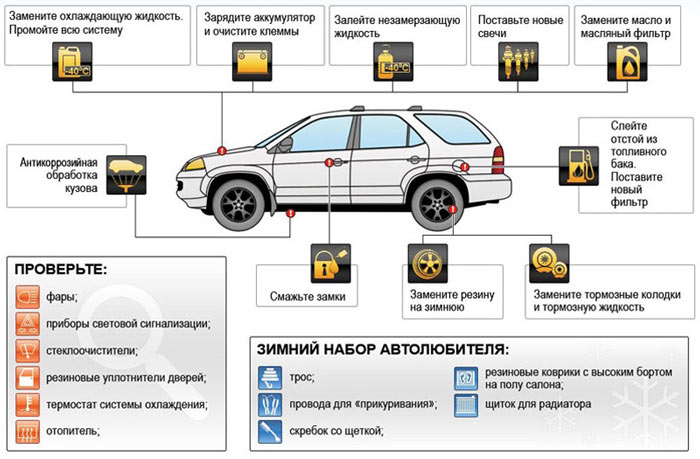 Перед началом зимы необходимо проверить состояние аккумулятора автомобиля и при необходимости подзарядить. Если аккумулятор прослужил 2-3 года, то он нуждается в стационарной подзарядке. Если есть зарядное устройство, то перед зимой подзаряжаем аккумулятор, чтобы он не разрядился в морозы.- ЗАМЕНА МОТОРНОГО МАСЛА НА ЗИМНЕЕЕсли ездили на летнем масле, то его придется сменить на зимнее, невзирая на количество пройденных с момента заливки километров. Иначе в первые морозы возникнут проблемы в пуске двигателя. Если много ездите, то осенью меняйте масло на зимнее, а весной: на летнее. Если редко: заливайте масло с индексом 5W- МЕНЯЕМ ВОДУ НА АНТИФРИЗ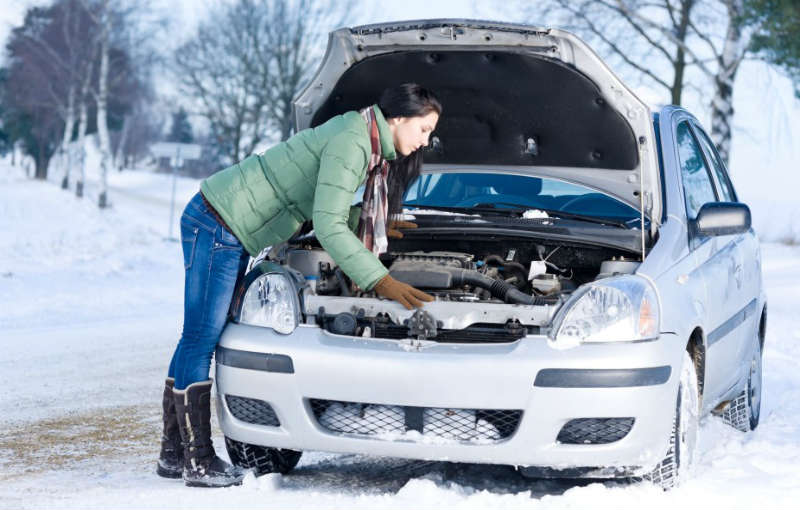 Если двигатель автомобиля перегревался, антифриз закипал и приходилось доливать воду, охлаждающую жидкость в системе лучше заменить. Потому как, сколько бы свежего антифриза ни доливали в систему охлаждения, вода в ней останется и будет понемногу оседать в радиаторе и патрубках в виде накипи. Следовательно, и работать система будет хуже.
- пОКУПАЕМ НЕЗАМЕРЗАЮЩУЮ ЖИДКОСТЬС наступлением морозов вода в бачке омывателя не может служить оправданием даже для экономных водителей. Потому как вслепую ездить по плохо освещенным дорогам зимой опасно. Так что, покупаем незамерзающую жидкость и заливаем в бачок.ЗИМНИЙ НАБОР АВТОЛЮБИТЕЛЯЛопата - пригодиться, если автомобиль нужно откапывать.Провода для "прикуривания" - на случай, если аккумулятор разрядится полностью.Трос - должен быть у автолюбителя в любое время года, а зимой особенно.Скребок со щеткой - чтобы счищать снег с машины.Водоотталкивающий аэрозоль WD-40 или специальное средство для отмораживания замков дверей.